Rubrik ett/Inledning/FormaliaUnderrubrik ett/SammanfattningLite text, kanske en sammanfattning om vad dokumentet handlar om.Underrubrik två/SyfteMer text. Varför skrivs dokumentet?Underrubrik tre/HistorikVem skrev dokumentet, när?Rubrik två/BakgrundFinns det någon speciell bakgrund i ärendet eller till att dokumentet skrivs?Rubrik treLorem ipsum...Underrubrik ettUnderrubrik ettÄnnu mer text!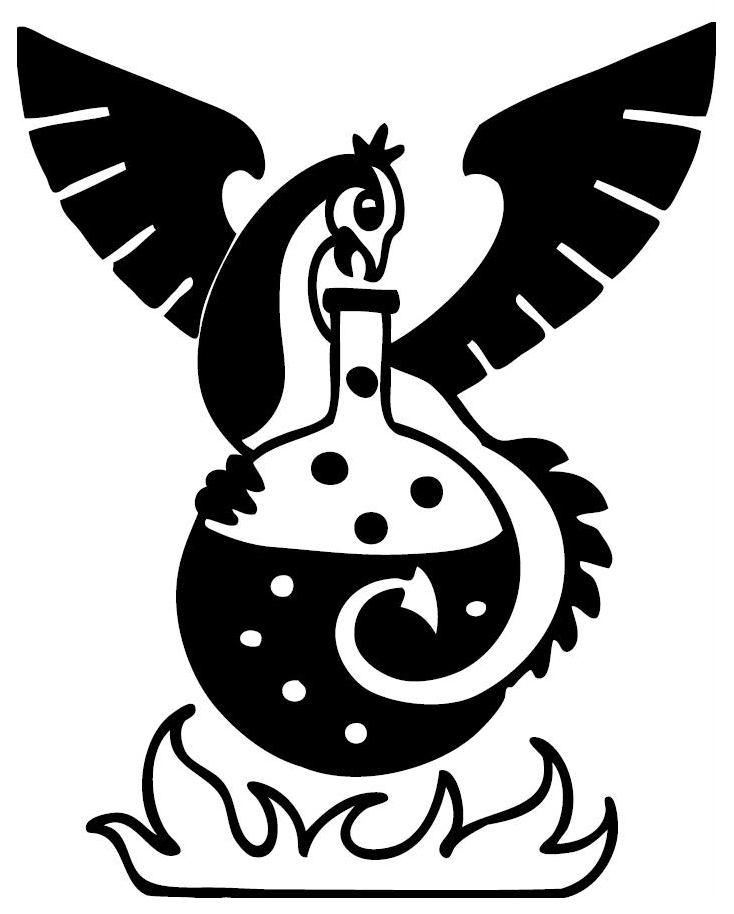 